Галоўнае упраўленне адукацыі Гродзенскага аблвыканкамаУСТАНОВА АДУКАЦЫІ «Гродзенскі дзяржаўны ўніверсітэт імя Янкі Купалы»ДЗЯРЖАЎНАЯ ЎСТАНОВА АДУКАЦЫІ «Гродзенскі абласны цэнтр турызму і краязнаўства»ДЗЯРЖАЎНАЯ ЎСТАНОВА АДУКАЦЫІ «Гімназія № 1 імя акадэміка Я.Ф. Карскага г. Гродна»ПРАГРАМАIХ абласной адкрытай навукова-практычнай краязнаўчай канферэнцыі вучняў“КРАЙ ГАРАДЗЕНСКІ”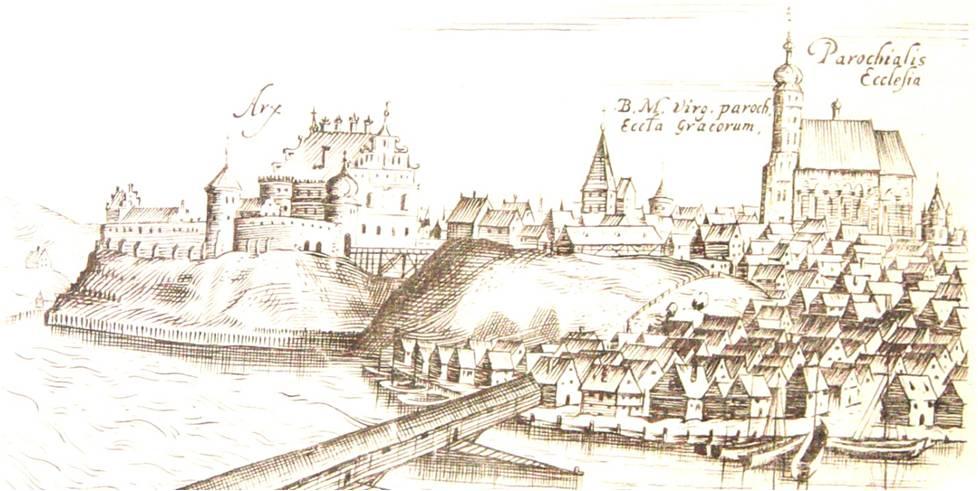 30 красавіка 2022 годаРэгістрацыя ўдзельнікаў								8.00-10.00Работа секцый										10.00-13.00Падвядзенне вынікаў канферэнцыі – на секцыях. СЕКЦЫЯ 1Лінгвістычнае краязнаўстваЧыганаева Алена, Франкоўская Маргарыта, 8 клас, дзяржаўная ўстанова адукацыі “Вучэбна-педагагічны комплекс Грынкаўскі дзіцячы сад – базавая школа” Свіслацкага раёна, настаўнік Русак Наталля Рыгораўна – Использование заимствованных слов в названиях одежды в нашей местности.Кімашэўская Яна, 10 клас, дзяржаўная ўстанова адукацыі “Васілішкаўская сярэдняя школа” Шчучынскага раёна, настаўнік Вашчыла Ірына Тадэвушаўна – Лексічныя асаблівасці назваў традыцыйных беларускіх страў аграгарадка Васілішкі.Роля Валерыя, 10 клас, дзяржаўная ўстанова адукацыі “Азярніцкая сярэдняя школа Слонімскага раёна”, настаўнік Башко Наталля Аляксееўна – Мова ці дыялект. Асаблівасці мясцовых дыялектаўСончык Дар’я Аляксандраўна, 11 клас, дзяржаўная ўстанова адукацыі “Гiмназія №10 г. Гродна” Ленiнскага раёна г. Гродна, настаўнік Мялешка Ірына Міхайлаўна – Імідж Гродзеншчыны ў беларускамоўных артыкулах “Гродзенскай праўды” (лексіка-семантычны аспект).Івуць Ксенія, 10 клас, дзяржаўная ўстанова адукацыі “Вучэбна-педагагічны комплекс Бобравіцкі дзіцячы сад – сярэдняя школа” Іўеўскага раёна, настаўнік Станкевіч Наталля Іосіфаўна – Дыялектная лексіка жыхароў аграгарадка Лаздуны  Іўеўскага раёна.Вільчык Ульяна, 9 клас, дзяржаўная ўстанова адукацыі “Жыровіцкая сярэдняя школа Слонімскага раёна”, настаўнік Адамчык Наталля Аляксандраўна – Скарбніца народнай мудрасці: прыказкі і прымаўкі Жыровіцкага краю.Барыгіна Анастасія, 11 клас, дзяржаўная ўстанова адукацыі “Новаельнянская сярэдняя школа” Дзятлаўскага раёна, настаўнік Савасцюк Ганна Аляксандраўна. – Изучаем фамилии – изучаем историю.Кашчыц Мілана, 10 клас, дзяржаўная ўстанова адукацыі “Князеўская сярэдняя школа” Зэльвенскага раёна, настаўнік Скуба Антаніна Аляксандрана – Слоўнік аднаго населенага пункта.Іадкоўская Ірына, 11 клас, дзяржаўная ўстанова адукацыі “Сярэдняя школа №23 г. Гродна” Ленiнскага раёна г. Гродна, настаўнік Кацеранчук Марына Аляксандраўна. – Гадонімы г. Гродна.Рудовіч Паліна Вітальеўна, 10 клас, дзяржаўная ўстанова адукацыі “Вучэбна-педагагічны комплекс Сінькоўскі яслі-сад – сярэдняя школа” Смаргонскага раёна, Дрывень Кацярына Аляксандраўна, 9 А клас, дзяржаўная ўстанова адукацыі “Сярэдняя школа № 3 г. Смаргоні”, настаўнікі: Лобач Вера Іванаўна, Урбановіч Марына Мікалаеўна – Граматычныя катэгорыі роду і ліку айконімаў Смаргонскага раёна. Спосабы ўтварэння.Янковіч Аляксандр, 10 клас, дзяржаўная ўстанова адукацыі “Капцёўская сярэдняя школа” Гродзенскага раёна, настаўнік Пужаль Марына Андрэеўна – Урбанамія Гродна.Цярэшка Карына, 11 клас, дзяржаўная ўстанова адукацыі “Правамастоўская сярэдняя школа” Мастоўскага раёна, настаўнік Лісай Святлана Іванаўна – Фразеологизмы в «Словаре белорусского языка» И.И. Носовича.СЕКЦЫЯ 2Людзі зямлі ГарадзенскайІваноўскі Аляксандр, 8 клас, дзяржаўная ўстанова адукацыі “Вучэбна-педагагічны комплекс Лелюкінскі дзіцячы сад – сярэдняя школа” Іўеўскага раёна, настаўнік Ваўчок А.В. – «Будзе, будзе да скону мне Чарнобыль балець…»Філатава Дар’я, 9 клас, дзяржаўная ўстанова адукацыі “Сярэдняя школа №18 г. Гродна” Ленiнскага раёна г. Гродна, настаўнік Глінская Аксана Пятроўна. “Наумов Василий Григорьевич – учитель, имя которого вписано в историю”.Каптур Арцём, 1 курс, установа адукацыі “Аршанскі дзяржаўны механіка-эканамічны каледж”, настаўнік Лютынскі В.П. – Аршанец на чале Гродзенскага гарвыканкама.Тучкоўскі Аляксей Іванавіч, 8 клас, Шкробат Ганна Мікалаеўна, 9 клас, дзяржаўная ўстанова адукацыі “Бердаўскі вучэбна-педагагічны комплекс дзіцячы сад – базавая школа” Лідскага раёна, настаўнік Альшэўская Галіна Антонаўна - “Алесь Нецеч з- пад вёскі Нецеч”.Фролачкіна Анастасія, 9 клас, дзяржаўная ўстанова адукацыі “Вучэбна-педагагічны комплекс Кашалеўскі дзіцячы сад – сярэдняя школа” Навагрудскага раёна, настаўнікі Станкевіч Алена Міхайлаўна, Санько Марына Аляксандраўна – Лёс настаўніка ў лёсе роднага краю.Мілюк Вікторыя, 9 клас, дзяржаўная ўстанова адукацыі “Курылавіцкі вучэбна-педагагічны комплекс дзіцячы сад – сярэдняя школа” Мастоўскага раёна, настаўнік Панок Ірына Мікалаеўна – Её не забыть. Юлия Иосифовна БибилоЗдановіч Мілана Валер`еўна, 9 “А” клас, дзяржаўная установа адукацыi “Сярэдняя школа №5 г. Гродна” Кастрычнiцкi раён г. Гродна, настаўнік Рымер Маргарыта Уладзiмiраўна. – Вся жизнь как легенда.Дуброўшчык Алена Міхайлаўна, 11 “Б” клас, дзяржаўная ўстанова адукацыі “Гімназія №10 г. Гродна” Ленiнскага раёна г. Гродна, настаўнік Бараноўскі Дзмітрый Мікалаевіч – “Забытые имена поместья Скоморошки”Шалкоўская Ульяна, 9 клас, дзяржаўная ўстанова адукацыі “Пагародзенская сярэдняя школа” Воранаўскага раёна, настаўнік Сокава Марына Віктараўна – Образ женщины на страницах периодического издания “Вороновская газета”.Базарскі Ілля, 9 клас, дзяржаўная ўстанова адукацыі “Лунненская сярэдняя школа імя Героя Савецкага Саюза Івана Шарамета” Мастоўскага раёна, настаўнік Лука Алена Вячаславаўна – Алесь Вараб’ёў – каваль з мастацкім бачаннем свету.Саліта Злата, Ягоўдзік Ксенія, 9 клас, дзяржаўная ўстанова адукацыі “Гімназія № 1 г. Слоніма”, настаўнік Борыс Алена Іванаўна – Надежда Салейко–мастер своего дела.Лаўрыновіч Вераніка, 9 клас, дзяржаўная ўстанова адукацыі “Гальшанская сярэдняя школа” Ашмянскага раёна, настаўнік – Корзун Яніна Іванаўна – Оставил значительный следСЕКЦЫЯ 3Людзі зямлі ГарадзенскайЦіпяшоў Канстанцін, 8 клас, дзяржаўная ўстанова адукацыі “Навучальны-педагічны комплекс Міжэрыцкі дзіцячы сад – базавая школа ім. В.Ляха” Зэльвенскага раёна, настаўнік Міхальчык Таццяна Міхайлаўна – Яднае вёска Бязводна.Тарас Павел, 8 “А” клас, дзяржаўная ўстанова адукацыі “Сярэдняя школа №3 г. Шчучына”,  настаўнік Дзямідава Кацярына Юр’еўна – Название моей улицы – имя моего земляка.Бубен Аляксей Юр’евіч, 10 клас, дзяржаўная ўстанова адукацыі “Сярэдняя школа № 5 г. Масты”, настаўнік Бубен Алена Эдвартаўна – История одного учителя.Тулько Яна, 10 клас, дзяржаўная ўстанова адукацыі “Сярэдняя школа №1 г. Ашмяны імя М.М. Гружэўскага”, настаўнік Плявака А.Л. – Слова пра чалавека, настаўніка, творцу.Сенкевіч Міраслаў Вітальевіч, 11 “В” клас, дзяржаўная ўстанова адукацыі “Сярэдняя школа № 1 г. Ліды”, настаўнік Ліханава Наталля Анатольеўна, “Курбачёва Зоя Ивановна: Человек. Учитель. Руководитель”.Піваварчык Паліна Андрэеўна, 10 клас, дзяржаўная ўстанова адукацыі “Сярэдняя школа №2 г. Бярозаўкі” Лідскага раёна, настаўнік Скобля Наталля Юр’еўна – Уклад майго прадзеда Ігнаткова Івана Пятровіча ў справу Вялікай Перамогі.Зіноўева Рыма, 10 клас, дзяржаўная ўстанова адукацыі “Сярэдняя школа №35 імя М.А. Волкава г. Гродна” Кастрычніцкага раёна г. Гродна, настаўнік Давыдава Ілона Дзянісаўна – Портрет знакомого незнакомца поэта Л. НайдусаТатарчук Карына Андрэеўна, 11 клас, дзяржаўная ўстанова адукацыі “Сярэдняя школа № 41 г. Гродна” Кастрычніцкага раёна г. Гродна, настаўнік Цермянёва Людмiла Анатольеўна – Гуманная педагогiка гродзенскага выкладчыка музыкi В.К. Радзiвонава як адлюстраванне iдэй асабiста арыентаванай педагогiкi.Белаус Дар’я Аляксандраўна, Бухцееў Мікалай Сяргеевіч, Краснадубская Ксенія Сяргееўна, 9 “Б” клас, дзяржаўная ўстанова адукацыі “Сярэдняя школа №11 г. Ліды”, настаўнік Анашкевіч Наталля Мікалаеўна – Виктор Иванович Кудло – труженик, краевед, общественный деятель.Макуца Марыя, 11 клас, Урбан Кіра, 9 клас, дзяржаўная ўстанова адукацыі “Сярэдняя школа № 2 г. Слоніма”, настаўнік Радзецкая Ірына Яўгеньеўна – Жизнь Адамович Т.П. сквозь призму истории белорусского государства.Баярчук Арына, 11 клас, дзяржаўная ўстанова адукацыі “Гімназія №1 імя акадэміка Я.Ф. Карскага г. Гродна”, настаўнік Баравік Іна Мікалаеўна – Возвышенное и земное председателя СПК «Свислочь» Гродненского района В.Н. ГустыряРозель Настасся, 10 клас, дзяржаўная ўстанова адукацыі “Сярэдняя школа аг. Пагранічны” Бераставіцкага раена, настаўнік Турок Людміла Аляксееўна – Жанчыны-ліквідатары наступстваў аварыі на ЧАЭС.СЕКЦЫЯ 4Літаратурная ГарадзеншчынаКірык-Маставая Ксенія, 10 клас, дзяржаўная ўстанова адукацыі “Сярэдняя школа №1 г. Скідзеля” Гродзенскага раёна, настаўнік Неўгень Лілія Іванаўна – Жанрава-стылёвыя асаблівасці паэзіі Людмілы Кебіч.Папялушка Сафія, 9 клас, дзяржаўная ўстанова адукацыі “Гімназія№ 7 г. Гродна”, настаўнік Скрабко Святлана Уладзіміраўна. – Мастацка-вобразны свет лирычнай гераіні ў вершах Людмилы Кебич са зборника “Бэзавы дом”.Марцэвіч Аліна Валер’еўна, 9 клас, Вайткун Дамініка Вітальеўна, 7 клас, дзяржаўгая ўстанова адукацыі “Ёдкаўская сярэдняя школа” Лідскага раёна, настаўнік Марцэвіч Таццяна Анатольеўна – Вобраз слова ў лірыцы Дануты Бічэль.Іваноў Аляксандр Генадзьевіч, 10 клас, дзяржаўная ўстанова адукацыі “Гімназія №10 г. Гродна” Ленiнскага раёна г. Гродна, настаўнік Юдэнка Наталля Мiхайлаўна. – Тема Великой Отечественной войны на страницах современных белорусских газет (результаты контент-анализа).Савіцкая Таццяна, дзяржаўная ўстанова адукацыі “Каменскі дзіцячы сад-сярэдняя школа Кармянскага раёна” Гомельскай вобласці, настаўнік Папова Діана Мікалаеўна – Мастацкая канцэптуалізацыя феномену міграцыі ў творах сучасных паэтаў Гродзеншчыны.Дзярнейка Ангеліна, Міронава Сафія ,10 клас, дзяржаўная ўстанова адукацыі “Сярэдняя школа № 11 імя генерала арміі А.І. Антонава г. Гродна” Кастрычніцкага раёна г. Гродна, настаўнік Міклашэвіч Ларыса Мікалаеўна – Канцэпцыя шчасця і адметнасці яе адлюстравання ў кнізе паэзіі “Рай для адзіноты” Людмілы Кебіч.Марусева Вікторыя, 10 клас, дзяржаўная ўстанова адукацыі “Навучавльна-педагагічны комплекс Рымдзюнскі яслі-сад – сярэдняя школа з беларускай мовай навучання” Астравецкага раёна, настаўнік Саўко Міраслава Славаміраўна – Штрихи к творческому портрету Казимира Свояка.Марачкіна Ксенія, 9 клас, дзяржаўная ўстанова адукацыі “Сярэдняя школа №32 г. Гродна”, настаўнік Казлоўская Марына Іванаўна – Мастацкая спецыфіка народных загадак Гродзеншчыны.Спірыдон Вікторыя, 9 клас, дзяржаўная ўстанова адукацыі “Сярэдняя школа №12 г. Гродна”, настаўнік Прышчэпік С.П. – Роля Гродзеншчыны, як малой радзімы ў лёсе і творчай спадчыне Зоські Верас.Каўцэвіч Паліна, 10 клас, дзяржаўная ўстанова адукацыі “Сярэдняя школа №23 г. Гродна” Ленінскага раена г. Гродна, настаўнік Максімовіч Святлана Антонаўна. – Настаўнікі –творцы.Сушко Дар’я, Шчэрба Вікторыя, 9 клас, дзяржаўная ўстанова адукацыі “Сярэдняя школа № 5 г. Слоніма”, настаўнік Яраш Тамара Дзмітрыеўна – Вобраз “Малой Радзімы” ў творчасці Анатоля Іверса.Ягаўдзік Лізавета, 9 клас, дзяржаўная ўстанова адукацыі “Сярэдняя школа № 8 г.Слоніма”, настаўнік Клыбік Іна Антонаўна – Творческая палитра слонимской поэтессы Н.Новик.СЕКЦЫЯ 5Археалагічная ГарадзеншчынаТубілевіч Кіра Вітальеўна, 8 “А” клас, Шчур Ксенія Дзмітрыеўна, 8 “В” клас, дзяржаўная ўстанова адукацыі “Сярэдняя школа № 15 г. Ліды”, настаўнік Губейка Сяргей Пятровіч – Загадка картофельного поля.Вашкевіч Ксенія, 10 “В” клас, дзяржаўная ўстанова адукацыі “Сярэдняя школа № 39 імя І.Д. Лебедзева г. Гродна” Кастрычніцкага раёна г. Гродна, настаўнік Адасік Ксенія Аляксандраўна – Археалагічная стаянка Кавальцы-1: перспектывы даследавання.Чэшчэвік Дамініка, 8 клас, дзяржаўная ўстанова адукацыі “Гімназія №3 г. Гродна”, дзяржаўная ўстанова адукацыі “Сярэдняя школа № 6 г. Гродна” Кастрычніцкага раёна г. Гродна, настаўнікі – Абухоўская Г.І., Чэрада А.С. – Историческая и архитектурная ценность костёла Святых Петра и Павла по улице Репина г. Гродно.Баканаў Назар, 6 клас, дзяржаўная ўстанова адукацыі “Вучэбна-педагагічны комплекс Вензавецкі дзіцячы сад – сярэдняя школа” Дзятлаўскага раёна, настаўнік Лапата Людміла Мікалаеўна – Засяленне і асваенне тэрыторыі Дзятлаўшчыны ў новым каменным і бронзавым вякахШафарэвіч Анатоль, 10 клас, дзяржаўная ўстанова адукацыі “Гімназія №1 г. Дзятлава”, настаўнікі: Радомская Алена Вікенцьеўна, Кетко Святлана Іосіфаўна – По следам археологических раскопок: «Тарелка» открывает свои тайны.СЕКЦЫЯ 6Традыцыйная культура ГарадзеншчыныБудрэвіч Анастасія, 9 клас, дзяржаўная ўстанова адукацыі “Пагародзенская сярэдняя школа” Воранаўскага раёна, настаўнік Шчыгло Ганна Антонаўна – Каляндарна-абрадавае свята “Каляда” в. Пагародна Воранаўскага раёна.Іванова Аліна, 10 клас, дзяржаўная ўстанова адукацыі “Сярэдняя школа №35 імя М.А. Волкава г. Гродна” Кастрычніцкага раёна г. Гродна, настаўнік Пачабыт Ірына Іванаўна – Таямнічыя сімвалы ў арнаментыцы беларускіх дываноў Гродзенскага краю (40-70-я гг. ХХ стагоддзя).Банцэвіч Вераніка Віктараўна, 11 клас, дзяржаўная ўстанова адукацыі “Гімназія №10 г. Гродна” Ленінскага раёна г. Гродна, настаўнік Банцэвіч Наталля Гермагенаўна – Семантыка узораў народнага ткацтва Гродзенскай вобласці.Буката Паліна, 9 клас, дзяржаўная ўстанова адукацыі “Вучэбна-педагагічны комплекс Бобравіцкі дзіцячы сад – сярэдняя школа” Іўеўскага раёна,  настаўнік Курлянкова Ганна Барысаўна – Вобраз нацыянальнага адзення беларусаў у XIX –XX стст. і яго рэгіянальныя асаблівасці.Венцкевіч Дар’я, 9 клас, дзяржаўная ўстанова адукацыі “Навучальна-педагагічны комплекс Забалацкія яслі-сад-сярэдняя школа” Воранаўскага раёна, кіраўнік этнаграфічнага музея “Спадчына” Войшніс Фаіна Стэфанаўна– Званок 1887 года – каштоўны музейны прадмет.Серкевіч Ангеліна, 8 клас, дзяржаўная ўстанова адукацыі “Навучальна-педагагічны комплекс Сялявіцкі яслі-сад - базавая школа Слонімскага раёна”, настаўнік Клёсаў Сяргей Кузьміч – Загадочный мир валунов.Струхоўская Вікторыя, 11 клас, установа адукацыі “Навучальна-педагагічны комплекс Пяляскі дзіцячы сад – сярэдняя школа з навучаннем на літоўскай мове” Воранаўскага раёна, настаўнік Івашка Леанід Вацлававіч – Асаблівасці ткацтва ў Пяляскім краі.Гнідко Данііл, 8 клас, дзяржаўная ўстанова адукацыі “Сярэдняя школа №12 г. Гродна” Кастрычніцкі раён г. Гродна, настаўнік Штоп Марына Вацлаваўна – Развіццё раменсніцкага мастацтва і традыцыі ярмаркі рамеснікаў “Казюкі” у Гродне. Палубок Валерыя, Азерская Карына, 10 клас, дзяржаўная ўстанова адукацыі “Рагозніцкі вучэбна-педагагічны комплекс дзіцячы сад – сярэдняя школа” Мастоўскага раёна, настаўнік Панкевіч Вольга Іванаўна – Бярыце народжанае, а прынясіце нам хрышчонае.Яскельчык Паліна Сяргееўна, 9 клас, дзяржаўная ўстанова адукацыі “Сярэдняя школа №27 г. Гродна” Ленiнскага раёна г.Гродна, настаўнік Скорб Макім Генадзьевіч – Рэгіянальныя асаблівасці ручнікоў паўночнай часткі Шчучынскага раёна.Вангул Глеб Аляксеевіч, 9 клас, дзяржаўная ўстанова адукацыі “Сярэдняя школа №5 г. Масты”, настаўнік Пронская Святлана Эдуардаўна – Міфалагічная сімволіка травяністых раслін Гродзеншчыны.СЕКЦЫЯ 7Эканамічнае развіццё ГарадзеншчыныБудзько Аляксандра, 10 клас, дзяржаўная ўстанова адукацыі “Сярэдняя школа №3 г. Скідзеля” Гродзенскага раёна, настаўнікі Белка Валянціна Анатольеўна, Кармызава Юлія Генадзьеўна – Вернакулярные районы города Скиделя.Зелінская Марыя, дзяржаўная ўстанова адукацыі “Вучэбна-педагагічны комплекс Галавічпольскі яслі-сад – сярэдняя школа” Шчучынскага раёна, настаўнік Сматрук Алена Яўгеньеўна – Яблыневы сад: ад роду Іваноўскіх да нашых дзён.Васько Ксенія Аляксандраўна, 8 клас, дзяржаўная ўстанова адукацыі “Беліцкі вучэбна-педагагічны комплекс дзіцячы сад – сярэдняя школа” Лідскага раёна, настаўнік Губарэвіч Наталля Сцяпанаўна – КБО – универсальные комбинаты обслуживания населения.Асьмакова Эрыка, 11 клас, дзяржаўная ўстанова адукацыі “Путрышкаўская сярэдняя школа” Гродзенскага раёна, настаўнік Крывулька Аляксандр Валяр’янавіч – Маятниковая миграция как основной процесс сбалансированного использования трудовых ресурсов деревни и города (на примере аг. Путришки и г. Гродно).Шпетная Рыта 10 клас, Ігнатовіч Вікторыя, 9 клас, дзяржаўная ўстанова адукацыі “Новадзявяткавіцкая сярэдняя школа Слонімскага раёна”, настаўнік Ракуть Таццяна Пятроўна – Под грифом “Вечно”.Сiцько Алеся, 10 клас, дзяржаўная ўстанова адукацыі “Гродзенская гарадская гімназія” Ленiнскага раёна г. Гродна, настаўнікі Паляшчук Марына Баляславаўна, Сіцько Алена Канстанцінаўна. – Безбарьерная среда города Гродно как условие социальной адаптации людей с ограниченными возможностями в современном обществе.Смагіна Мілена, Бурцэвіч Ангеліна, 11 клас, дзяржаўная ўстанова адукацыі “Сярэдняя школа № 8 г.Слоніма”, настаўнік Абуховіч Ірына Анатольеўна – История, проблемы и перспективы развития «Голубой дороги».Мальдзіс Соф’я, 10 клас, дзяржаўная ўстанова адукацыі “Сярэдняя школа №2 г. Астраўца” Астравецкага раёна, настаўнік Маркун Павел Яўгенавіч – Калектывізацыя ў вёсцы Малі Астравецкага раёна.Ляскевіч Ксенія, 9 клас, дзяржаўная ўстанова адукацыі “Сярэдняя школа № 13 г. Гродна” Кастрычніцкага раёна г. Гродна, настаўнік Верашчагіна Ірына Аляксандраўна. – Реконструкция железнодорожного моста в г.Гродно.Ярмак Дар’я, 10 клас, Цымбал Ксенія, 9 клас, дзяржаўная ўстанова адукацыі “Вучэбна-педагагічны комплекс Жодзішкаўскі яслі-сад – сярэдняя школа”, Смаргонскага раёна, настаўнік Цыбульская Ганна Генадзьеўна – Гаспадарчыя пабудовы XVI-XX стст. на тэрыторыі Жодзішкаўскага краю.Лявіцкая Ксенія, 9 клас дзяржаўная ўстанова адукацыі “Сярэдняя школа №3 г. Ваўкавыска”, настаўнік Плытнік Алена Яўгенаўна – Развитие биогазовой энергетики в Волковысском районе: миф или реальность?Яварэц Ягор, 11 «А» клас, дзяржаўная ўстанова адукацыі «Гімназія № 1 г. Навагрудка», настаўнік Апалонік Таццяна Васільеўна – «Ідэальная гаспадарка» Іахіма Храптовіча ў Шчорсах.СЕКЦЫЯ 8Выяўленчае мастацтва ГарадзеншчыныДанілава Вікторыя, 9 клас, дзяржаўная ўстанова адукацыі “Гімназія №2 г. Ваўкавыска”, настаўнік Апановіч Маргарыта Рыгораўна. – Художники земли Волковысской. Людмила Петруль.Крапіўніцкая Вольга, 11 клас, дзяржаўная ўстанова адукацыі “Сярэдняя Школа №7 г. Гродна” Ленiнскага раёна г. Гродна, настаўнік Качан Вераніка Пятроўна. – Паблік-арт Ленінскага раёна горада Гродна ў форме графіці.Пчэльнік Аліса Юр’евна, 8 клас, дзяржаўная ўстанова адукацыі “Гімназія №6 імя Ф.Э. Дзяржынскага г. Гродна” Ленінскага раёна г. Гродна, настаўнік Карп Вольга Аляксандраўна. – Памятники архитектуры, малые скульптурные формы и их влияние на имидж городской среды на примере г.Гродно.Пятрова Алёна Сяргееўна, 8 клас, дзяржаўная ўстанова адукацыі “Сярэдняя школа 40 г. Гродна”, настаўнік Бірчанка Наталля Леанідаўна – Колеры Гродна.Вянгроўская Паліна, 11 клас, дзяржаўная ўстанова адукацыі “Гудагайская сярэдняя школа” Астравецкага раёна, настаўнік Шлыковіч Галіна Мечыславаўна – Леў Дабжынскі. Талент зямлі гудагайскай.Дзямідава Сафія, 8 “А” клас, дзяржаўная ўстанова адукацыі “Сярэдняя школа №3 г. Шчучына”, настаўнік Дзямідава Кацярына Юр’еўна – Мифологические персонажи в индивидуальном восприятии щучинского художника Михаила Чернодедова.Пятроўская Анастасія Юр’еўна, 9 “Г” клас, дзяржаўная ўстанова адукацыі “Сярэдняя школа № 15 г. Ліды”, настаўнік Снітко Алеся Мікалаеўна - Назва працы “Волшебный мир стекла Владимира Мурахвера”.Ягнiш Дар'я, 9 клас, дзяржаўная ўстанова адукацыі “Сярэдняя школа № 8 г.Слоніма”, настаўнік Барысік Людміла Генрыхаўна – Наш земляк Иван Миско – человек-легенда и «звездный скульптор». Мацевіч Анастасія, 9 клас, дзяржаўная ўстанова адукацыі “Гімназія №1 імя акадэміка Я.Ф. Карскага г. Гродна”, настаўнік Ярмусік Юлія Улядзіміраўна. – Белорусские традиции в Гродненской маске.Рудая Яна, 8 “І” клас, дзяржаўная ўстанова адукацыі “Сярэдняя школа № 39 імя І.Д. Лебедзева г. Гродна” Кастрычніцкага раёна г. Гродна, настаўнік Гедроіць Юлія Леанідаўна – Ліштвы Гродзеншчыны: тэхніка выканання, сімвалізм і лакальныя асаблівасці.Стока Надзея, 10 клас, дзяржаўная ўстанова адукацыі “Сярэдняя школа № 22 г. Гродна” Ленінскага раёна г. Гродна, настаўнік Грэцкая Таццяна Іванаўна – Унікальныя ýзоры культавай архітэктуры Гродна як сведчанне гістарычна склаўшайся шматканфесійнасці Гродзенскага рэгіёна.СЕКЦЫЯ 9Музычная культура ГарадзеншчыныГолуб Софія Аляксандраўна, 9 клас, дзяржаўная ўстанова адукацыі “Сянькоўшчынская сярэдняя школа Слонімскага раёна”, настаўнік Арцеменка Вольга Міхайлаўна. – Народны вакальны ансамбль «Славяначка» як носьбіт народных традыцый Слонімскай зямлі.Папко Дар’я, 10 клас, установа адукацыі “Дзяржаўная гімназія №1 г. Зэльва”, настаўнік Альховік Вольга Мікалаеўна – Музыкальная династия Семёнчиков.Бакун Ганна 11 клас, дзяржаўная ўстанова адукацыі “Сярэдняя школа №2 г.п. Рось” Ваўкавыскага раёна, настаўнік Раку Лілія Іванаўна – Тайна музыкальных образов полонеза «Прощание с Родиной» М.К.Огинского.Белагрывы Дзмітрый, 8 клас, дзяржаўная ўстанова адукацыі “Сярэдняя школа №23 г. Гродна” Ленінскага раёна г. Гродна, настаўнік Малькевіч Алена Васільеўна – Виталий Константинович Родионов – великий открыватель новых звезд в белорусской музыке».Сіцько Алеся, 10 клас, дзяржаўная ўстанова адукацыі “Гродзенская гарадская гімназія” Ленінскага раёна г. Гродна, настаўнік Сіцько Алена Канстанцінаўна – Творческий путь заслуженного деятеля культуры Республики Беларусь Стриха Анны Ивановны.Цехановіч Дар´я Аляксандраўна, 9 “А” клас,  дзяржаўная ўстанова адукацыі “Сярэдняя школа № 6 г. Ліды”, настаўнік Леўшунова Таццяна Мікалаеўна – Музыка – язык дружбы і паразумення паміж народамі.Бутар Таццяна Алегаўна, 11 “Б” клас, дзяржаўная установа адукацыі “Сярэдняя школа №7 г. Смаргоні”, настаўнік Пешкур Генуэфа Пятроўна – Залатыя струны творчасці.Садоўская Вераніка, 10 клас, Патрубач Данііл, 10 клас, дзяржаўная ўстанова адукацыі “Вучэбна-педагагічны комплекс Жодзішкаўскі яслі-сад - сярэдняя школа” Смаргонскага раёна, настаўнік Дудзінская Кацярына Віктараўна – Жодзішкаўскія абрады ў кантэксце часу.Піліпчык Анастасія, Шкляр Яна 10 клас, дзяржаўная ўстанова адукацыі “Орлеўскі дзіцячы сад – сярэдняя школа імя С.П. Шупені” Шчучынскага раёна, настаўнік Шэршань Тэрэса Станіславаўна – Фальклорная спадчына і традыцыі аўтэнтычнага аматарскага гурта “Вяргіня”.Міронава Сафія, 10 клас, дзяржаўная ўстанова адукацыі “Сярэдняя школа №11 імя генерала А.І.Антонава г. Гродна” Кастрычніцкага раёна г. Гродна, настаўнік Занько Юлія Анатольеўна. – ЧеславНемен– легенда XX века.Шурпа Арцём, 8 клас, дзяржаўная ўстанова адукацыі “Гімназія №1 імя акадэміка Я.Ф. Карскага г. Гродна” Кастрычніцкага раёна г. Гродна, настаўнікі Парфёнава Святлана Валер’еўна, Варанчыхіна Таццяна Іосіфаўна. - Влияние В.И.Захарова на развитие гродненской школы классической гитары.СЕКЦЫЯ 10Турыстычная ГарадзеншчынаХацяновіч Алег, 10 клас, дзяржаўная ўстанова адукацыі “Гімназія №1 г. Астраўца Гродзенскай воблласці”, настаўнік Польская Наталля Станіславаўна – Медиапутешествие по культурно-историческим объектам, связанным с жизнью и деятельностью известных земляков.Бякрэнь Юлія, 8 клас, дзяржаўная ўстанова адукацыі “Парэцкая базавая школа Слонімскага раёна”, настаўнік Баравікоў Уладзімір Мікалаевіч – Экскурсійны маршрут па родных мясцінах.Клышэйка Юлія Юр’еўна, 11 клас, дзяржаўная ўстанова адукацыі “Першамайская сярэдняя школа” Лідскага раёна, настаўнік Магільніцкая Вольга Іосіфаўна – Семь причин побывать в белице.Шавель Анастасія, 9 клас, дзяржаўная ўстанова адукацыі “Сярэдняя школа №3 г. Дзятлава”, настаўнік Стракоўская Алена Яўгеньеўна – Создание «зеленого» маршрута на основе анализа мест произрастания растений и обитания животных Красной книги на территории Демьяновичского лесничества.Добры Яўген, 8 клас, дзяржаўная ўстанова адукацыі “Сярэдняя школа №2 г. Масты”, настаўнік Красько Надзея Генадзьеўна – Зялёнае падарожжа.Кудлаш Вікторыя, 10 клас, дзяржаўная ўстанова адукацыі “Вучэбна-педагагічны комплекс Ханявіцкі дзіцячы сад – сярэдняя школа” Свіслацкага раёна, настаўнік Карпічэнка Ірына Аляксееўна – Туристическая привлекательность Свислоччины.Гурава Марыя, 8 клас, дзяржаўная ўстанова адукацыі “Сярэдняя школа №11 імя генерала арміі А.І. Антонава г. Гродна” Кастрычніцкага раёна, настаўнік Карпенка Вольга Генадзьеўна – Виртуальная экологическая экскурсия по г.Гродно.Стома Ксенія, 9 клас, дзяржаўная ўстанова адукацыі “Воранаўская сярэдняя школа”, настаўнік Каско Галіна Антонаўна – Туристический маршрут по вороновскому краю.Валынец Антон, 11 клас, дзяржаўная ўстанова адукацыі “Вучэбна-педагагічны комплекс Варнянскі яслі-сад-сярэдняя школа” Астравецкага раёна, настаўнік Разуванава Анастасія Аляксандраўна. – Турыстычныя магчымасці Астравецкага раёна.Лапшэвіч Юліана, 10 клас, дзяржаўная ўстанова адукацыі “Гудагайская сярэдняя школа” Астравецка раёна, настаўнік Шлыковіч Галіна Мечыславаўна – Тры ідэі вандровак па зямле Гудагайскай.Дашкевіч Паліна Русланаўна, 10 клас, дзяржаўная ўстанова адукацыі “Крупаўскі вучэбна-педагагічны комплекс дзіцячы сад – сярэдняя школа” Лідскага раёна, настаўнік Гівойна Іван Барысавіч - “Шляхамі філаматаў (сядзібы і людзі)”.СЕКЦЫЯ 11Турыстычная ГарадзеншчынаКазачэнка Аляксандра, 9 клас, дзяржаўная ўстанова адукацыі “Гімназія №1 г. Астраўца Гродзенскай вобласці”, настаўнік Кунігель Святлана Віктараўна – Сакральная Астравеччына.Кныш Мілана, 9 клас, дзяржаўная ўстанова адукацыі “Сярэдняя школа №2 г.п.Карэлічы”, настаўнік Ваўчок Вольга Анатольеўна - Туристический потенциал Кореличского района и перспективы его развития.Шаламоўская Алена, Краўчанка Аліна, 10 клас, Торфазаводская сярэдняя школа Гомельская раёна, настаўнік Строгая А.М. – Ад Гомеля да Мiра.Жолік Віялета, Сухенка Ангеліна, 9 клас, дзяржаўная установа адукацыі “Васілішкаўская сярэдняя школа” Шчучынскага раёна, кіраўнік Барысевіч Алена Іванаўна – Наполеон Орда и Щучинщина.Каспер Мікіта, 2 курс, ФГКіТ ГрДУ ім. Я. Купалы, настаўнікі Бадзяк Юлія Юр’еўна., Гацко Ягор Уладзіміравіч – Музейное занятие с элементами спортивного ориентирования «Топографическая ретроспектива».Вільканец Дар’я, 9 клас, дзяржаўная ўстанова адукацыі “Навучальна-педагагічны комплекс Тракельскія яслі-сад-базавая школа” Воранаўскага раёна, настаўнік Разук Вольга Генрыхаўна– Пункт Дуги Струве «Даукны» как объект развития туризма в Вороновском районе.Свістун Алег, 11 клас, дзяржаўная ўстанова адукацыі “Навучальна-педагагічны комплекс Дзярэчынскі дзіцячы сад-сярэдняя школа” Зэльвенскага раёна, настаўнік Пачабыт Людміла Чаславаўна -   Сцяжынкамі Дзярэчына па памятных месцах.Болбат Ягор, 11 клас, дзяржаўная ўстанова адукацыі “Канюхоўскі вучэбна-педагагічны комплекс яслі-сад - сярэдняя школа” Бераставіцкага раена, настаўнік Коўшык Марыя Міхайлаўна - “Схаванае часам - сядзіба Ляхніцкіх”.Гульнік Ілля Ігаравіч, 9 клас, дзяржаўная ўстанова адукацыі “ Ёдкаўская сярэдняя школа” Лідскага раёна, настаўнік Гульнік Наталля Юр’еўна - “Водный туризм как новый трансграничный бренд Беларуси”.Кандзеранда Аляксандра, 9 клас, дзяржаўная ўстанова адукацыі “Жыровіцкая сярэдняя школа Слонімскага раёна”, настаўнік Раўгач Ганна Юр’еўна -   Трамвай истории.Зубко Ксенія, 9 клас, дзяржаўная ўстанова адукацыі “Сярэдняя школа №3 г. Масты”, настаўнік Шамбер Надзея Сяргееўна - Религиозная экскурсия по маршруту: Дубно – Индура – Шиловичи – Гнезно – Волковыск.Сідлярэвіч Павел, 9 клас, дзяржаўная ўстанова адукацыі “Навучальна-педагагічны комплекс Першамайскі дзіцячы сад-сярэдняя школа” Шчучынскага раёна, настаўнік Гудач Наталля Іосіфаўна - Турыстычны патэнцыял першамайскага краю.СЕКЦЫЯ 12Ваенныя лёсы гарадзенцаўКалеснік Кацярына, 10 клас, ліцэй №1 г. Гродна, настаўнік Фіронава Алена Аляксееўна. – Мой прадед – Герой Советского Союза.Асьмакова Эрыка, 11 клас, дзяржаўная ўстанова адукацыі “Путрышкаўская сярэдняя школа” Гродзенскага раёна, настаўнік  Крывулька Аляксандр Валяр’янавіч – Судьбы учителей гродно в годы немецкой оккупации (1941-1944).Барадаўка Ксенія, 11 клас, дзяржаўная ўстанова адукацыі “Сярэдняя школа №1 г. Скідзеля” Гродзенскага раёна, настаўнік Крыніцкая Аксана Іванаўна – Память поколений о Великой Отечественной войне на примере одной судьбы.Кузняцова Вікторыя 10 клас, дзяржаўная ўстанова адукацыі “Гімназія г. Шчучына”, настаўнік Лісоўская Алена Яўгеньеўна – У истоков образовательных традиций щучинского региона: педагоги-ветераны.Лебядзевіч Паўліна Віктараўна, 11 клас, дзяржаўная ўстанова адукацыі “Жухавіцкая сярэдняя школа” Карэліцкага раёна, настаўнік – Мамончык Ірына Віктараўна – Слаўныя людзі зямлі Жухавіцкай.Міхайлоўская Лада Мікалаеўна, 11 клас, дзяржаўная установа адукацыі “Сярэдняя школа  №5 г. Гродна” Кастрычніцкага раёна г. Гродна, настаўнік – Тоцавіч Таццяна Валер’янаўна – Время выбрало нас.Лусцянкова Дар’я Аляксандраўна, 9 “Г” клас, дзяржаўная ўстанова адукацыі “Сярэдняя школа № 1 г. Ліды”, настаўнік Буката Вольга Мікалаеўна -  Военный и трудовой путь семьи Любимовых-Вертлиб.Кот Яна, 11 клас, дзяржаўная ўстанова адукацыі “Сярэдняя школа №2 імя М.П.Масонава г.Свіслачы”, настаўнік Пясецкі Аляксандр Валер’евіч – Генералы родам са Свіслаччыны.Карэвік Кацярына, 9 клас, Валчкевіч Аляксей , 10 клас, дзяржаўная ўстанова адукацыі “Рагозніцкі вучэбна-педагагічны комплекс дзіцячы сад-срэдняя школа”Мастоўскага раёна, настаўнік Лудзіч Антаніна Альбінаўна - Апошнія заложнікі той страшнай вайны.Сакалоўская Марыя, 10 клас, дзяржаўная ўстанова адукацыі “Сярэдняя школа №13 г. Гродна” Кастрычніцкага раёна г. Гродна, настаўнік Гірык Віталій Віктаравіч – В.Т.Цабо: Путь от партизанского командира к директору школы.Івашэвіч Данііл, 9 клас, дзяржаўная ўстанова адукацыі  “Сярэдняя школа  №3 г. Дзятлава”,  настаўнік Якаўчык А.С. – Мой прапрадедушка – Липичанский “Сусанин”.СЕКЦЫЯ 13Гродзеншчына ў Другой сусветнай вайнеАдашкевіч Захар, 9 клас, дзяржаўная ўстанова адукацыі “Валеўскі навучальна-педагагічны комплекс дзіцячы-сад-сярэдняя школа” Навагрудскага раена, настаўнік Санько Санько Нэля Канстанцінаўна – Война в судьбах моих земляков.Кеўляк Раман, 11 клас, дзяржаўная ўстанова адукацыі “Гімназія № 4 г. Гродна”, настаўнік гісторыі Люцік Дзмітрый Уладзіміравіч. – 27-я лёгкая танковая бригада в боях за Гродно.Рудэнка Валерыя,10 клас, “Азёркаўская сярэдняя школа” Мастоўскага раёна, настаўнік Гарбацэвіч Ірына Аляксандраўна – Генерал Д. М. Карбышаў: першыя крокі ў бессмяротнасць.Чарніцкая Ганна Віктараўна, 11 клас, дзяржаўная ўстанова адукацыі “Гімназія №6 ім. Ф.Э. Дзяржынскага г. Гродна” Ленінскага раёна г. Гродна, настаўнік Чарніцкая Алена Андрэеўна – Шталаг № 324 (г. Гродно) в июне 1941 – ноябре 1942 ггМась Мілена Валер’еўна, 9 клас, дзяржаўная ўстанова адукацыі “Дзітвянская сярэдняя школа” Лідскага раёна, настаўнік Стасюлевіч Ірына Віктараўна - Героем стаў на лідскай зямлі.Глод Уладзіслава, 9 клас, дзяржаўная ўстанова адукацыі “Красненскі вучэбна-педагагічны комплекс дзіцячы сад-сярэдняя школа” Карэліцкага раёна, настаўнік Савоська Іна Георгіеўна – Партизанское движение в годы Великой Отечественной войны на КореличчинеГрынь Анастасія Аляксандраўна, 11 клас, дзяржаўная ўстанова адукацыі “Гімназія №10 г. Гродна” Ленiнскага раёна Гродна,, настаўнік Бараноўскі Дзмітрый Мікалаевіч. – Роль 153-й Смоленской дивизии в освобождении г. ГродноПецурышына Ганна, 9 клас, дзяржаўная ўстанова адукацыі “Пескаўскі  навучальна-педагагічны комплекс дзіцячы сад-сярэдняя школа” Мастоўскага раена, настаўнік Вебер Людміла Паўлаўна - 1174-ый стрелковый полк в боях за освобождение деревни Пески.Шавейка Лізавета, 10 клас, дзяржаўная ўстанова адукацыі “Сярэдняя школа №1 г.п. Карэлічы”, настаўнік Гурын Надзея Іванаўна - Настаўнікі - героі Вялікай Айчыннай вайны: помнім, шануем, раўняемся.Дубовіч Аляксандра Вітальеўна, 10 “В” клас, дзяржаўная ўстанова адукацыі “Сярэдняя школа № 1 г. Ліды”, настаўнік Ліханава Наталля Анатольеўна - Герои моей семьи.Дядуль Вікторыя, 11 клас, дзяржаўная ўстанова адукацыі “Вучэбна-педагагічны комплекс Лелюкінскі дзіцячы сад - сярэдняя школа” Іўеўскага раёна, настаўнік Ваўчок Андрэй Віктаравіч - Действия остмусульманского полка СС на территории Ивьевского района в период Великой Отечественной войны.СЕКЦЫЯ 14Гродзеншчына ў Другой Сусветнай вайнеЗубеня Кацярына, 9 клас, Плаховіч Кірыл, 10 клас, дзяржаўная ўстанова адукацыі “Сярэдняя школа №2 г. Скідзеля” Гродзенскага раёна, настаўнік Бычэнка Аляксей Уладзіміравіч – Памятники участникам и жертвам Великой Отечественной войны на территории Скидельского сельского совета.Герашчанка Мікіта, 9 клас, дзяржаўная ўстанова адукацыі “Каменская сярэдняя школа Мазырскага раёна” Гомельскай вобласці, настаўнік Акунец Алена Іванаўна – Холокост на Гродненщине: история Лизы Чапник.Войдак Мікіта Валер’евіч 10 клас, дзяржаўная ўстанова адукацыі “Астрынская сярэдняя школа імя А. Пашкевіч (Цёткі), настаўнік Чырэц Лілія Вікенцеўна. – Память, которой нет концаКоўзан Караліна, 9 клас, дзяржаўная ўстанова адукацыі “Сярэдняя школа №3 г. Ашмяны”, настаўнік Багдановіч Лілія Яўгеньеўна – Политика геноцида в отношении евреев на Ошмянщине.Нікалайкова Надзея, 10 клас,  Астравецкі раён, дзяржаўная ўстанова адукацыі “Сярэдняя школа №1 г. Астраўца”, настаўнік Урбановіч Алена Віктараўна - Судьба курсантов аэродрома Михалишки.Калінкіна Кацярына Андрэеўна, 11 клас, дзяржаўная ўстанова адукацыі “Сярэдняя школа № 41 г. Гродна” Кастрычніцкага раёна г. Гродна, настаўнік Пашкевіч Аксана Іосiфаўна - Баявы шлях Беластоцкага партызанскага злучэння.Талерчык Кацярына, 11 клас, дзяржаўная ўстанова адукацыі "Сярэдняя школа № 8 г.Слоніма", настаўнік Абуховіч Ірына Анатольеўна – Жизнь по кодексу чести офицера.Клімко Іван, 11 клас, дзяржаўная ўстанова адукацыі “Сярэдняя школа  г.п. Мір імя Г.І. Сташэўскай” Карэліцкага раёна, настаўнік Пастухова Інэса Іванаўна – Фронт в тылу врага.Пісарэнка Мацвей, 9 клас, дзяржаўная ўстанова адукацыі “Путрышкаўская сярэдняя школа” Гродзенскага раёна, настаўнік Валынец Максім Сяргеевіч - Хронология освобождения деревни путришки в контексте боев за правобережный гродно в июле 1944 года Крысянель Аляксандра, 11 клас, дзяржаўная ўстанова адукацыі “Доцішская сярэдняя школа” Воранаўскага раёна, настаўнік Троцкая Людміла Антонаўна - Франтавымі дарогамі Беларусі.Максімчык Марыя, 11 клас, дзяржаўная ўстанова адукацыі “Сярэдняя школа аг. Пагранічны” Бераставіцкага раена, настаўнік Турок Людміла Аляксееўна - Настаўнікі - удзельнікі Вялікай Айчыннай вайны.СЕКЦЫЯ 15Радаводы ГарадзеншчыныЯкаўчык Цімур, 10 клас, Шурко Юлія, 11 клас, дзяржаўная ўстанова адукацыі “Новадзявяткавіцкая сярэдняя школа Слонімскага раёна”, настаўнік Ракуць Таццяна Пятроўна – Два герба- два рода.Жусін Дар’я, 11 клас, дзяржаўная ўстанова адукацыі “Гервяцкая сярэдняя школа” Астравецкага раёна, настаўнік Александровіч  Наталля Рыгораўна. – Гісторыя адной знаходкі.Губар Святлана, 11 клас, дзяржаўная ўстанова адукацыі “Вензавецкі дзіцячы сад-сярэдняя школа” Дзятлаўскага раёна, настаўнік Блоцкая Наталля Віктараўна – Фенамен княжацкага роду Радзівілаў.Апановіч Анастасія, 11 клас, дзяржаўная ўстанова адукацыі “Сярэдняя школа № 9 г. Слоніма”, настаўнік Брайчук Святлана Фёдараўна – Істория рода слонимских ордов в семейном архиве потомков наполеона орды.Русялевіч Віялета Вiтальеўна, 11 клас, дзяржаўная ўстанова адукацыі "Ліцэй №1 г. Гродна" Ленiнскага раёна г. Гродна, настаўнік Бараноўская Ларыса Яўгенаўна – “Я дрэва радаслоўнае хачу намаляваць …”Носка Арцём, 9 клас, дзяржаўная ўстанова адукацыі “Макараўскі вучэбна-педагагічны комплекс яслі-сад - сярэдняя школа” Бераставіцкага раена, настаўнік Будніцкая Алена антонаўна - “Гісторыя маёй сям’і - гісторыя майго народа”.Смаленская Анастасія, 9 клас, дзяржаўная ўстанова адукацыі “Вучэбна-педагагічны комплекс Вішнеўскі яслі-сад - сярэдняя школа” Смаргонскага раёна, настаўнік Тумаш Нэлі Імпалітаўна - Шляхецкі род Невяровічаў.Жэгало Яраслаў, 8 клас, дзяржаўная ўстанова адукацыі ”Сярэдняя школа № 38 г. Гродна” Кастрычніцкага раена г. Гродна, настаўнік Міскель Святлана Антонаўна “сямейны музейны пакой “спадчына” сям’і Багушэвіч – Салей як сродак захавання гістарычнай памяці”. Янушэвіч Максім, 10 клас, дзяржаўная ўстанова адукацыі “Вучэбна-педагагічны комплекс Рахавіцкі яслі-сад - сярэдняя школа Слонімскага раёна” , настаўнік Янушэвіч Галіна Іванаўна – Спачына прадзедаўКрасаў Аляксандр, 10 клас, дзяржаўная ўстанова адукацыі “Сярэдняя школа №22 г. Гродна” Ленiнскага раёна г. Гродна, Камісарава Юлія Федараўна – Традиции защиты Отечества и стремление к свободе и независимости в геральдике Республики БеларусьСЕКЦЫЯ 16Міжэтнічны свет ГарадзеншчыныЗагдай Паліна, 10 клас, дзяржаўная ўстанова адукацыі “Гімназія №1 г. Дзятлава”,  настаўнікі: Радомская Алена Вікенцьеўна, Кетко Святлана Іосіфаўна. - В поисках исчезнувшего этноса: литовцы на Дятловщине.Баран Раман, 11 клас, Свіслацкі раён, дзяржаўная ўстанова адукацыі “Вучэбна-педагагічны комплекс Дабравольскі дзіцячы сад – сярэдняя школа”, настаўнік Урбановіч Зоя Аляксандраўна – Здабытае страчанае: храмавае архітэктурнае багацце Свіслаччыны.Козел Наталья, Шинтарь Ангелина, 11 клас, дзяржаўная ўстанова адукацыі “Гимназия №3 г. Гродна” Кастрычніцкага раена г. Гродна, настаўнік Лінкевіч Наталля Мікалаеўна – Фестиваль как фактор, объединяющий народы на примере республиканского фестиваля национальных культур в городе Гродно.Грыгаровіч Дзіяна, 10 клас, дзяржаўная ўстанова адукацыі “Паляцкішская сярэдняя школа” Воранаўскага раёна, настаўнік Васько Аляксандр Мар’янавіч – Демографическая ситуация и этнические процессы в Вороновском районе в 1990 – 2020 годахШвядко Дзмітрый, 11 клас, дзяржаўная ўстанова адукацыі “Парэцкая сярэдняя школа” Гродзенскага раёна, настаўнік Лукашэвіч Аксана Іванаўна – Образовательный аспект деятельности еврейской культурно-просветительной организации “тарбут” в Гродно и гмине Поречье Гродненского повета в 1921-1939 годы.Іванцэвіч Вікторыя, 10 клас, дзяржаўная ўстанова адукацыі “Навучальна-педагагічны комплекс Кемелішкаўскі яслі-сад-сярэдняя школа” Астравецкага раёна, настаўнік Іванцэвіч Аляксандр Леанідавіч –Стараабрадніцтва на Астравеччыне.Сенько Эрык Мікалаевіч, 10 клас, дзяржаўная ўстанова адукацыі “Сярэдняя школа №27 г. Гродна” Ленінскага раёна г.Гродна, настаўнікі Жамойда Людміла Генадзьевна, Маршалок Вольга Мікалаеўна – Место религии в системе ценностей современной молодежи.Гарбоўская Рэната, 8 клас, дзяржаўная ўстанова адукацыі “Сярэдняя школа №12 г. Гродна” Кастрычніцкага раена г. Гродна, настаўнік Літоўка Г.С. – Афиши 20-30-х гг. хх века –яркий след в истории моего города.Сакалоўская Амелія, 11 клас, дзяржаўная ўстанова адукацыі “Сярэдняя школа № 8 г. Ваўкавыска з польскай мовай навучання”, настаўнік Літоўка Ганна Станіславаўна – Афішы 20 – 30 –х гг. ХХ стагоддзя – яркі след у гісторыі майго горада.Мароз Эліна, 9 клас, Янэцкая Алена, 4 клас, дзяржаўная ўстанова адукацыі «Сольская сярэдняя школа» Смаргонскага раёна, настаўнік Бабойць Алена Антонаўна - Ад росквіту да трагедыі (з гiсторыi штэтла Солы).Вінцкевіч Мілена, 11 клас, дзяржаўная ўстанова адукацыі “Навучальна-педагаічны Жырмунскія яслі-сад - сярэдняя школа”, настаўнік Азароўскі Алег Гендрыкавіч, Воранаўскага раёна – Дзейнасць дзяржаўнай агульнаадукацыйнай школы (1923-1939 гг.) як фактар дынамікі этнічнай і канфесійнай структуры насельніцтва Жырмуншчыны.СЕКЦЫЯ 17Праваслаўная ГарадзеншчынаАндрушэвіч Кацярына, 10 клас, дзяржаўная ўстанова адукацыі “Сярэдняя школа №16 г. Гродна” Ленінскага раёна г. Гродна, настаўнік Гаўрук Алена Леанідаўна. – Хачу я славіць Бога майго.Звярко Юлія Віктараўна, 11 клас, дзяржаўная ўстанова адукацыі “Ліцэй №1 г. Ліды”, настаўнік Залесскі Іосіф Іосіфавіч –“Любовь не ищет своего…”Валодчэнкава Кацярына, 9 клас, дзяржаўная ўстанова адукацыі “Міжэвіцкая сярэдняя школа Слонімскага раёна”, настаўнік Трутнева Людміла Уладзіміраўна – Дарога да храма.Кетко Таццяна, 9 клас, дзяржаўная ўстанова адукацыі “Гімназія №1 г. Дзятлава”, настаўнікі: Радомская Алена Вікенцьеўна, Кетко Святлана Іосіфаўна – Православные и католические святыни гродненщины в филателии.Тарлецкая Ангеліна, 8 клас, дзяржаўная ўстанова адукацыі “Мілявіцкі вучэбна-педагагічны комплекс дзіцячы сад-сярэдняя школа” Мастоўскага раёна, настаўнік Пашкевіч Вера Уладзіміраўна. – Праваслаўныя святыні роднага краю.Грыбінюкоў Ілля, 11 клас, дзяржаўная ўстанова адукацыі “Пятрэвіцкі вучэбна-педагагічны комплекс дзіцячы сад – сярэдняя школа” Навагрудскага раена, настаўнік Гірыновіч Таццяна Уладзіміраўна - Страчаная спадчына. Царква святых Пятра і Паўла ў вёсцы Вялікая Ізва.Грышчанка Настасся, 11 клас, дзяржаўная ўстанова адукацыі “Вялікаэйсмантаўская сярэдняя школа” Бераставіцкага раена, настаўнік Калеснік Леанід Раманавіч - “Праблема лакалізацыі Алекшыцкай царквы”.Ронік Аляксандра, 11 клас, дзяржаўная ўстанова адукацыі “Гродзенская гарадская гімназія”, настаўнік Паляшчук Марына Баляславаўна. - Христианские ценности в восприятии молодого поколения гродненцев.Урбан Вікторыя, 11 клас, дзяржаўная ўстанова адукацыі “Субацкі навучальна-педагагічны комплекс дзіцячы сад- сярэдняя школа “ Ваўкавыскага раена, настаўнікі Рейкін Петр Леанідавіч, Пабудзей Антаніна Мікалаеўна - Прошлое и современное Свято-Крестовоздвиженской церкви д. Колонтаи.Шорына Таццяна, 11 клас, дзяржаўная ўстанова адукацыі “Сярэдняя школа №23 г. Гродна” Ленінскага раёна г.Гродна, настаўнік Емяльянава Наталля Уладзіміраўна. - Святыя мошчы мучаніка немаўляці Гаўрыіла Беластоцкага – святыня гродзенскіх веруючых.Савук Марта Аляксееўна, 10 клас, дзяржаўная ўстанова адукацыі “Сярэдняя школа № 41 г. Гродна” Кастрычніцкага раёна г. Гродна, настаўнік Крыцкая Людмiла Уладзiмiраўна. - Гродненская епархия в годы Великой Отечественной войны.Борысік Ганна, 9 клас, дзяржаўная ўстанова адукацыі "Сярэдняя школа № 8 г.Слоніма", настаўнік Абуховіч Ірына Анатольеўна. – Преподобный архимадрит Серафим Жыровицкий.СЕКЦЫЯ 18ГродназнаўстваГладкоўскі Іван, 9 клас, дзяржаўная ўстанова адукацыі “Гімназія № 9 імя Ф.П. Кірычэнка г. Гродна” Кастрычніцкага раёна г. Гродна і дзяржаўная ўстанова адукацыі «Гродзенскі абласны цэнтр турызму і краязнаўства», настаўнік Гацко Ягор Уладзіміравіч. – Да 180-ці годдзя Элізы АжэшкіКандрашэвіч Ірына, 11 клас, дзяржаўная ўстанова адукацыі “Сярэдняя школа №3 г. Скідзеля” Гродзенскага раёна, настаўнікі Кошчыц Ірына Антонаўна, Кармызава Юлія Генадзьеўна – Вобраз Каложскай царквы ў гісторыі і літаратуры.Мілай Арына, 9 клас, дзяржаўная ўстанова адукацыі “Ггімназія №1 імя акадэміка Я.Ф. Карскага г. Гродна” Кастрычніцкага раёна г. Гродна, настаўнік Перагудаў Аляксанр Аляксандравіч. - Элементы неоготики в сакральной и гражданской архитектуре Гродно.Каборда Кацярына, Каборда Ксенія, 11 клас, дзяржаўная ўстанова адукацыі “Гімназія № 5 г. Гродна” Ленінскага раёна г.Гродна, настаўнік Някрэвіч Надзея Фамінічна – Роль фотографии в отражении памятников архитектуры Гродно.Ленкевіч Паліна Паўлаўна, 11 клас, дзяржаўная ўстанова адукацыі “Гімназія №6 імя Ф.Э.Дзяржынскага г. Гродна” Ленінскага раёна г. Гродна, настаўнік Соркіна Іна Валер’еўна. – Выдающийся историк Гродненщины Павел Бобровский.Кузняцова Злата, 8 клас, дзяржаўная ўстанова адукацыі “Сярэдняя школа №8 г. Гродна”, настаўнік Апон Кацярына Алегаўна – Деятельность великих князей Великого Княжества Литовского в Гродно.Міронава Сафія, 11 клас, дзяржаўная ўстанова адукацыі "Сярэдняя школа №11 імя генерала арміі А.І.Антонава г.Гродна" Кастрычніцкага раёна г. Гродна, настаўнік Хацько Алена Уладзіміраўна – Послевоенное восстановление старого моста в Гродно.Гуціч Марыя, 9 клас, дзяржаўная ўстанова адукацыі “Сярэдняя школа №13 г. Гродна” Кастрычніцкага раёна г. Гродна, настаўнік Лебедзь Ірына Іванаўна – Театральная жизнь в г.Гродно в 1920-е годы.Дзерангоўская Дамініка Віктараўна, 10 клас, дзяржаўная ўстанова адукацыі “Сярэдняя школа №36 г. Гродна з польскай мовай навучання”, Ленінскага раёна г. Грродна, настаўнік Дзерангоўская Алеся Генрыхаўна - Дзейнасць грэка-каталіцкай парафіі ў Гродна на сучасным этапе.Ульянава Ангеліна, дзяржаўная ўстанова адукацыі “Гімназія №2 г. Гродна” Ленінскага раёна г.Гродна, настаўнік Сарокіна Галiна Генадзеўна - “Отражение культурной жизни Гродно на страницах газеты «Гродненская правда» в первое послевоенное пятилетие (1945-1950 )”.Чарненка Валеры, дзяржаўная ўстанова адукацыі “Гімназія №1 імя акадэміка Я.Ф. Карскага г. Гродна” Кастрычніцкага раёна г. Гродна, настаўнікі Парфёнава Святлана Валер’еўна, Варанчыхіна Таццяна Іосіфаўна. - Гродненский областной драматический театр: Істория и современность.СЕКЦЫЯ 19Геаграфічнае ГродназнаўстваКошыц Арцём, Петушок Дзмітрый, 9 клас, дзяржаўная ўстанова адукацыі “Сярэдняя школа №1 г. Скідзеля” Гродзенскага раёна, настаўнік Крыніцкая Аксана Іванаўна – Влияние копытных дендрофагов на формирование будущих лесов.Аляшкевiч Надзея, 9 “Б” клас, дзяржаўная ўстанова адукацыі “Сярэдняя школа №7 г. Навагрудка”, настаўнік  Шуляк Дзiяна Уладзiмiраўна – Географические центры гродненской области  и новогрудского районаПабежка Валерыя, 11 клас, дзяржаўная ўстанова адукацыі “Лунненская сярэдняя школа імя Героя Савецкага Саюза Івана Шарамета”, Мастоўскага раёна - настаўнік Базарская Марына Анатольеўна – Оценка состояния малой реки Лунянка Мостовского района по гидрохимическим и гидробиологическим показателямАльхімовіч Таісія, Жук Ганна, 9 клас, дзяржаўная ўстанова адукацыі “Сярэдняя школа № 38 г. Гродна” Кастрычніцкага раёна г. Гродна, настаўнік Гаракіна Ганна Уладзіміраўна – Геоэкологическая оценка истоков Немана.Хлань Паліна, 10 клас, дзяржаўная ўстанова адукацыі "Сярэдняя школа №11 імя генерала арміі А.І.Антонава г.Гродна" Кастрычніцкага раёна г. Гродна, настаўнік Багалейша Алена Уладзіміраўна – Оценка загрязненности воздуха, почвы и снежного покрова в окрестностях мини-полигона твердых коммунальных отходов «Круглики» и воды в озере Луцковляны. Работа подавалась в другую секцию “Биоразнообразие Гродненской земли и экологическая культура”.Матоніс Карына, 11 клас, дзяржаўная ўстанова адукацыі“Радунская сярэдняя школа” Воранаўскага раёна, настаўнік Фясенка Іван Іванавіч– Водгукі страчанай спадчыны: вадзяныя млыны на рэках і ручаях Воранаўскага раёна і памежных з ім тэрыторый Гродзенскай вобласці (паводле пісьмовых крыніц, картаграфічных матэрыялаў і палявых краязнаўчых даследаванняў).Рагачэўская Вераніка, 9 клас, дзяржаўная ўстанова адукацыі “Сярэдняя школа №3 г. Масты”, настаўнік Чудзілоўская Наталля Вацлаваўна. - Экологическое состояние прибрежной полосы реки Неман.Адамчык Вікторыя, 10 клас, дзяржаўная ўстанова адукацыі “Сярэдняя школа №2 імя М.П.Масонава г.Свіслачы”, настаўнік Асіюк Уладзімір Фёдаравіч – Разработка сувенирной туристической продукции «улицы нашего города» на основе годонимов г.Свислочь.Пекар Ганна, 9 клас, дзяржаўная ўстанова адукацыі “Гімназія №1 імя К. Каліноўскага г. Свіслачы”, настаўнік Асіюк Святлана Мікалаеўна – Создание геокультурного образа Свислочского района как основы для идентификации свислоччины в туристической деятельности.СЕКЦЫЯ 20Гісторыя мясцін ГарадзеншчыныАрабчык Надзея, Волык Уладзіслаў, Матвіенка Ігар, 11 клас, дзяржаўная ўстанова адукацыі “Навучальна-педагагічны комплекс Ляшчанскі дзіцячы сад – сярэдняя школа” Шчучынскага раёна, настаўнік Базевіч Таццяна Пятроўна – Лёс Андрушоўскай сядзібы ў ХХІ стагоддзі.Клімовіч Дзмітрый, 10 клас, дзяржаўная ўстанова адукацыі “Сярэдняя школа №11 г. Мазыра” Гомельскай вобласці, настаўнік Зайцава Людміла Мікалаеўна – Будынкі-прывіды горада Мазыра.Пуцко Анастасія, 10 клас, дзяржаўная ўстанова адукацыі “Сярэдняя школа №2 г. Шчучына”, настаўнік Яхімчык Аксана Анатольеўна – “Вуліцамі горада Шчучына”.Урбановіч Паліна, 8 клас, дзяржаўная ўстанова адукацыі “Гервяцкая сярэдняя школа” Астравецкага раёна, настаўнік Каткоўскіс Вольга Станіславаўна – Гісторыя вёскі вачыма яе жыхароў. ПалесцінаСідорык Анастасія, 8 клас, дзяржаўная ўстанова адукацыі “Абухаўская сярэдняя школа” Гродзенскага раёна, настаўнікі Станкевіч Таццяна Уладзіміраўна, Даўгун Вольга Віктараўна – Деревня Комотово: страницы прошлого и настоящего.Мацкевіч Марыя, 10 клас, Астравецкі раён, дзяржаўная ўстанова адукацыі “Навучальна-педагагічны комплекс Кемелішкаўскі яслі-сад-сярэдняя школа” Астравецкага раёна, настаўнік Марцінкевіч Данута Сцяфанаўна – І далі мястэчку назву Кемелішкі.Аўдзеева Паліна, 10 клас, дзяржаўная ўстанова адукацыі “Лунненская сярэдняя школа імя Героя Савецкага Саюза Івана Шарамета” Мастоўскага раёна, настаўнік Сільвановіч Ірына Мікалаеўна – Цагляны стыль ў архітэктурным абліччы мястэчка Лунна.Мешчановіч Дзмітрый, 10 клас, дзяржаўная ўстанова адукацыі “Сярэдняя школа №1 г. Ашмяны імя М.М. Гружэўскага”, настаўнік - Эвейшыс Вольга Іванаўна – “Напалеонаўскі” тракт праз Ашмяны.Дабрыян Мікіта,10 клас, дзяржаўная ўстанова адукацыі “Сярэдняя школа № 2 г. Слоніма”, настаўнік Лапікава Алена Васільеўна – История развития фотографии на слонимщине (1864-1940-е гг.)Богдан Ульяна, 10 клас, дзяржаўная ўстанова адукацыі “Гімназія г. Cмаргоні”, настаўнік Прыхач УладзімірУладзіміравіч – Тупальшчынскі мостБуча Лізавета Юр’еўна, 11 клас, дзяржаўная ўстанова адукацыі “Сярэдняя школа №27 г. Гродна” Ленінскага раёна г.Гродна, настаўнік Васіленка Дзмітрый Васільевіч – Беліца. Ад мінулага да сучаснага.Піваварчык Вікторыя, 8 клас, Сайко Міхаіл, 11 клас, дзяржаўная ўстанова адукацыі “Шылавіцкая сярэдняя школа” Ваўкавыскага раёна, настаўнік Кажухоўская Валянціна Антонаўна - Малавядомыя старонкі гісторыі наваколля аграгарадка Шылавічы.Секцыя 21Грамадска-палітычны рух на ГарадзеншчынеДаніловіч Аляксандра, 11 клас, дзяржаўная ўстанова адукацыі “Сярэдняя школа №1 г. Скідзеля” Гродзенскага раёна, настаўнік Шышко Марына Сяргееўна – Волонтёры. Кто, если не мы!?Ігнатовіч Яраслаў, 10 клас, дзяржаўная ўстанова адукацыі “Гімназія №9 імя Ф.П. Кірычэнкі г. Гродна”, настаўнік Горная Марына Валіулаўна. - Невядомыя магілы беларускіх дзеячаў міжваеннай Заходняй Беларусі  як месцы памяці г. Гродна.Станкевіч Паліна, 9 клас, дзяржаўная ўстанова адукацыі “Навучальна-педагагічны комплекс Канвелішскія яслі-сад-сярэдня школа” Воранаўскага раёна, настаўнік Адамчык Надзея Іванаўна – Патрыёт і грамадзянін, або воранаўскі след у біяграфіі Францішка Багушэвіча.Мірон Паліна, 11 клас, дзяржаўная ўстанова адукацыі “Гімназія №7 г. Гродна” Кастрычніцкага раёна г. Гродна, настаўнік Ватыль В.І. – неизвестные страницы историко-культурного наследия гродненщины: А.О.МаковельскийС’едзін Ян, 10 клас, дзяржаўная ўстанова адукацыі “Гімназія №7 г. Гродна”, настаўнік Ананька Кірыл Дзмітрыевіч – Участие Михаила Клеофаса Огинского в Гродненском сейме”.Кічынскі Раман, Шавельскі Мацвей, 10 клас, дзяржаўная ўстанова адукацыі “Сярэдняя школа №15 імя Д.М.Карбышава г. Гродна” Кастрычніцкага раёна г.Гродна, , настаўнікі Зіновіч Аляксандр Аляксандравіч, Райко Даніл Мікалаевіч – Гродно В 1944-1955: Город возрождается. советский проект послевоенного восстановления в официальных документах, воспоминаниях очевидцев и материалах газеты «Гродненской правды».Коўш Павел, 11 клас, дзяржаўная ўстанова адукацыі “Сярэдняя школа №27 г. Гродна”, Ленінскагаі раёна г.Гродна, настаўнік Эйсмант Тамара Адамаўна – “Городенщина в период борьбы Витовта за великокняжеский престол: исторические факты и легенды”Іванцэвіч Кацярына, 8 клас, дзяржаўная ўстанова адукацыі “Навучальна-педагагічны комплекс Кемелішкаўскі яслі-сад-сярэдняя школа” Астравецкага раёна, настаўнік Іванцэвіч Алена Станіславаўна – Пионерский вожатый – Войтехович Валерий Чеславович.Дзякевіч Ганна, 11 клас, дзяржаўная ўстанова адукацыі “Гімназія №1 г. Масты”, настаўнік Дзямешчык Лілія Генрыхаўна – История семьи Волковича Данилы Ивановича в контексте развития общественно-политических процессов белорусского общества в ХХ веке.Секцыя 22Каталіцкая ГарадзеншчынаЖэлязоўскі Алег, 10 клас, дзяржаўная ўстанова адукацыі “Бярозаўская сярэдняя школа № 3”, Лідскага раёна, настаўнік Матусевіч Тэрэса Уладзіставаўна – “Гісторыя парафіі спаслання святога духа”.Чыркун Арына, 9 клас, дзяржаўная ўстанова адукацыі “Дзітвянская сярэдняя школа”, Лідскага раёна, настаўнік Стасюлевіч Ірына Віктараўна - “Святы пакутнік Кіпрыян Клімуц, прасвітар Ятранскі – заступнік зямлі Гродзенскай”.Бучынская Ангеліна, 8 клас, дзяржаўная ўстанова адукацыі “Гервяцкая сярэдняя школа” Астравецкага раёна, настаўнік Максімюк Таццяна Баляславаўна. – “Духоўныя святыні Троіцкага касцёла ў Гервятах”.Каленка Вольга, Філіпчык Антон, 9 клас, дзяржаўная ўстанова адукацыі “Сярэдняя школа №8 г. Ваўкавыска з польскай мовай навучання”, настаўнік Бародзіч Марыя Пятроўна – “История железной дороги в Волковыске в межвоенный период ХХ века”.Кучарава Валерыя, 11 клас, дзяржаўная установа адукацыі “Сярэдняя школа №5 г. Гродна” Кастрычніцкага раёна г. Гродна, настаўнік Пальяноўская Ірына Генрыкаўна – “Конфессиональные исторические объекты Гродненщины”.Каскевіч Арыянна, 9 клас, дзяржаўная ўстанова адукацыі “Сярэдняя школа №3 г. Скідзель” Гродзенскага раёна, настаўнік Кошчыц Ірына Антонаўна – “Мой славуты продак”.Дубіцкі Дзяніс, 10 клас, дзяржаўная ўстанова адукацыі “Сярэдняя школа №1 г. Ашмяны імя М.М.Гружэўскага” Ашмянскага раёна, настаўнік Эвейшыс Вольга Іванаўна. – “Ад мінулага – да сучаснасці: гісторыя в.Наваполле, род Адахоўскіх, святы Ян Непамуцкі”.Экспедыцыйная група дзяржаўнай ўстановы адукацыі “Вучэбна-педагагічны комплекс Трабскі яслі-сад – сярэдняй школы” Іўеўскага раёна, настаўнік Грышукевіч Мікалай Аляксандравіч.- “Неагатычныя Храмы Іўеўшчыны: ідэнтычнасць і ўнікальнасць”.Дзенюш Вікторыя, Кураш Ангеліна, 8 клас, дзяржаўная ўстанова адукацыі “Навучальна-педагагічны комплекс Рытанскага дзіцячага сада-базавай школы” Астравецкага раёна, настаўнік Юргелянец Вольга Казіміраўна – “Сакральныя свіранкі”.Сідорчык Анастасія, 9 клас, дзяржаўная ўстанова адукацыі “Дварэцкая сярэдняя школа” Дзятлаўскага раёна, настаўнік Ігнацік Марына Іванаўна – “Салезіяне на тэрыторыі Гродзеншчыны з 1921 па 1941 гады”.Дарашкевіч Дар’я, 11 клас, дзяржаўная ўстанова адукацыі “Сярэдняя школа №2 г. Астраўца”, настаўнік Варабей Наталля Віктараўна – “Крокамі каталіцтва па Астравецкай зямлі”.12.	Панкевіч Надзея, 9 клас, дзяржаўная ўстанова адукацыі “Сярэдняя школа №27 г. Гродна” Ленінскага раёна г.Гродна, настаўнік Радзівілка Алена Юр’еўна – “Этнаканфесійныя адносіны ў Сапоцкінскім рэгіёне (канца XVIII – пачатку XX стст.)”.Секцыя 23Практычная біялогія ГарадзеншчыныКароль Максім, 11 клас, дзяржаўная ўстанова адукацыі “Навучальна-педагагічны комплекс Вензавецкі дзіцячы сад – сярэдняя школа” Дзятлаўскага раёна, настаўнік Роўба Аксана Віктараўна. – “Рэкультывацыя глебы з выкарыстаннем арганамінеральнага ўгнаення на аснове сапрапелю”.Баковіч Аляксандр, 10 клас, дзяржаўная ўстанова адукацыі “Новаельнянская сярэдняя школа”Дзятлаўскага раёна, настаўнікі: Баковіч Алена Вільгельмаўна, Сокал Сяргей Уладзіміравіч – “Интенсификация прудовой аквакультуры”.Кошыц Арцём, Петушок Дзмітрый, 9 клас, дзяржаўная ўстанова адукацыі “Сярэдняя школа №1 г. Скідзеля” Гродзенскага раёна, настаўнікі Крыніцкая Аксана Іванаўна, Чэпік Анатоль Сцяпанавіч – “Влияние копытных дендрофагов на формирование будущих лесов”.Зінчанка Карына, 10 клас, дзяржаўная ўстанова адукацыі “Навучальна-педагагічны комплекс Жырмунскія яслі-сад - сярэдняя школа” Воранаўскага раёна, настаўнік Коган Гэлена Вацлаваўна, - “Разведение божьих коровок как метод борьбы с вредителями сельского хозяйства”.Шыбут Дар’я, 10 клас, Сабуць Юліяна, 11 клас, дзяржаўная ўстанова адукацыі “Гімназія №6 імя Ф.Э.Дзяржынскага г. Гродна Ленінскага раёна, настаўнік Жыгуліна Алена Іванаўна. – “Опредедение содержания витамина “С” в свежей и замороженной продукции растениеводства Гродненского региона”.Шпакоўская Валерыя, “Сярэдняя школа №3 г. Дзятлава”, настаўнік Шпакоўская Алена Вацлаваўна – “Влияние сока алоэ, как биостимулятора, на размножение и развитие пеларгонии”.Тамукевіч Паліна, 11 клас, дзяржаўная ўстанова адукацыі “Дубненская сярэдняя школа” Мастоўскага раёна, настаўнік Кандратовіч Ірына Мікалаеўна. – “Перспективы использования лекарственных растений рода Лаконос”.Руселік Наталія, Павайба Паліна, дзяржаўная ўстанова адукацыі “Гімназія №1 імя акадэміка Я.Ф. Карскага г. Гродна”, настаўнік Свінціцкая Вікторыя Міхайлаўна. – “Ацэнка эффектыўнасці раздзельнага збору ТБА ў горадзе Гродна”.Васільчанка Дар’я, 10 клас, дзяржаўная ўстанова адукацыі “Канюхоўскі вучэбна-педагагічны комплекс яслі-сад - сярэдняя школа” Бераставіцкага раёна, настаўнік Бурая Марына Раманаўна - “Расліны лекары і каранавірус” Юргель Арцём, 7 клас, дзяржаўная ўстанова адукацыі “Сярэдняя школа №23 г. Гродна” настаўнік Белагаловая Марына Станіславаўна. – “Формованные изделия из соломы, торфа, полуразложившихся растительных остатков после компостирования” Сухадольская Дар’я, 10 клас, дзяржаўная ўстанова адукацыі “Сярэдняя школа №3г.Ваўкавыска”, настаўнік Кавальчук Кацярына Вацлаваўна- “Вывучэнне відавай разнастайнасці пакаёвых раслін на тэрыторыі г. Ваўкавыска”Секцыя 24Флора і фауна ГарадзеншчыныМелейка Анастасія, 8 клас, дзяржаўная ўстанова адукацыі “Гімназія №1 г. Дзятлава”, настаўнік Багдановіч Валянціна Генрыкаўна. – “Биоразнообразие слизевиков Дятловского района”.Самедава Ксенія, Войтка Цімафей, 10 клас, установа адукацыі “Дзяржаўная гімназія №1 г. Зэльва”, настаўнік Войтка Святлана Мікалаеўна - “Трутовые грибы на территории Зельвенского района”Баціст Валерыя, 8 клас, дзяржаўная ўстанова адукацыі “Сярэдняя школа №2 г. Ашмяны”, настаўнік Яцэвіч Анастасія Сяргеяўна – “Грибы-паразиты на территории города Ошмяны”.Цішкевіч Дзіана, 8 клас, дзяржаўная ўстанова адукацыі “Гімназія г. Хойнікі” Гомельскай вобласці, настаўнік Сенько Аляксандра.Канстанцінаўна – “Зависимость активности перепончатокрылых от геоморфологических особенностей биотопов г. Сморгонь”Бараноўскі Руслан, 8 клас, дзяржаўная ўстанова адукацыі “Сярэдняя школа №23 г. Гродна”, настаўнік Белагаловая Марына Станіславаўна. – “Исследование этологических особенностей пауков в естественных условиях г. ГродноІваноўская Паліна, Барыш Дар’я, Ліпская Дзіана, 9 клас, дзяржаўная ўстанова адукацыі “Гімназія г. Шчучына”, настаўнік Шейгерэвіч  Валянціна Іванаўна  - “Морфометрическая и ценотическая характеристика популяций Solidago canadensis L. в г. Щучин”.Казак Дар’я, Скокава Ангеліна, 8 клас, дзяржаўная ўстанова адукацыі “Пархімаўскі вучэбна-педагагічны комплекс яслі-сад - базавая школа”Бераставіцкага раёна, настаўнік Хілюта Алена Аляксандраўна - “Эколага-фауністычная характарыстыка лускакрылых розных біятопаў”Волк Карына, Яхімчык Аляксандра, 9 клас, дзяржаўная ўстанова адукацыі “Гімназія №1 імя акадэміка Я.Ф. Карскага г. Гродна”, настаўнікі Перагудаў Аляксандр Аляксандравіч, Якаўлева Таццяна Генадзьеўна. – “Ботаническая коллекция парка имени Ж.Э. Жилибера г.Гродно: сравнительный анализ видового состава конца XVIII века - начала  XXI века”.Секцыя 25Экалогія ГарадзеншчыныГаневіч Максім, Савашынскі Мацвей, Мінкевіч Уладзіслаў, 10 клас, дзяржаўная ўстанова адукацыі “Сярэдняя школа №2 г. Ашмяны”, настаўнік Ламака Валянціна Пятроўна – “Изучение загрязнения микропластиком водоемов Ошмянского района”.Глебік Юліяна, 9 клас, ,дзяржаўная ўстанова адукацыі “Гiмназія №10 г. Гродна”, настаўнік Кобрынец Святлана Пятроўна – “Фертильность и жизнеспособность Daphnia magna как один из факторов, определяющий качество очистки сточных вод г. Гродно”.Юхневіч Дар’я, 8 клас, дзяржаўная ўстанова адукацыі “Вучэбна-педагагічны комплекс Вішнеўскі яслі-сад -сярэдняя школа” Смаргонскага раёна, настаўнік Баран Ала Сяргееўна. – “Біяразнастайнасць возера Вішнеўскае”.Гапонік Алеся, 11 клас, дзяржаўная ўстанова адукацыі “Сярэдняя школа №13 г. Гродна” Кастрычніцкага раёна, настаўнікі Груздоўская Вольга Іванаўна, Матук Анастасія Уладзіміраўна – “Экологическое состояние почв в местах несанкционированных свалок г.Гродно и их влияние на организм (на примере семян фасоли)”.Сухадольская Арына, 9 клас, дзяржаўная ўстанова адукацыі “Жупранская сярэдняя школа імя Ф. Багушэвіча” Ашмянскага раёна, настаўнік - Юхневіч Людміла Станіславаўна – “Изучение сезонной динамики уровня химических показателей в источниках нецентрализованного водоснабжения агрогородка Жупраны и деревни Лустишки Ошмянского района”.Пясняк Арына, 10 клас, Галавач Кацярына, 11 клас, дзяржаўная ўстанова адукацыі “Сярэдняя школа №2 імя М.П.Масонава г.Свіслачы”, настаўнік Рудоміна Ганна Чаславаўна – “Изучение состояния водоёма в г.Свислочь”.Субач Соф’я, 9 клас, дзяржаўная ўстанова адукацыі “Сярэдняя школа №6 г. Смаргоні”, настаўнік Цыбоўская Святлана Віктараўна – “Динамика развития сукцессии в болотных экосистемах под влиянием антропогенных факторов”.Федасюк Ганна, 10 клас, дзяржаўная ўстанова адукацыі “Валеўскі навучальна-педагагічны комплекс дзіцячы-сад-сярэдняя школа” Навагрудскага раёна, настаўнік Федасюк Вольга Андрэеўна – “Тайна Свитязянской тропы”.Зайцава Ганна, 8 клас, дзяржаўная ўстанова адукацыі “Гімназія №1 імя акадэміка Я.Ф. Карскага г. Гродна”, настаўнік Цепкевіч Елізавета Андрэеўна. – “Изучение содержания частиц микропластика на береговой линии р. Неман в черте лесопарка Румлёво”.